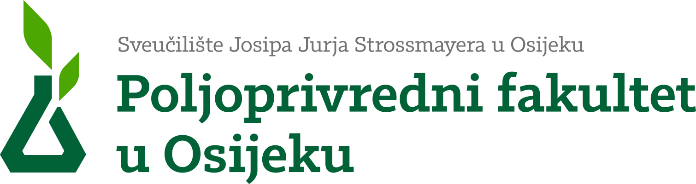 -Poljoprivredni fakultet u OsijekuPovjerenstvo za ocjenu teme specijalističkog radapristupnika Ime Prezime, zvanje,polaznika     . godine poslijediplomskog specijalističkog studija________________________________                                        . Sveučilište J. J. Strossmayera u OsijekuPoljoprivredni fakultet u OsijekuPovjerenstvu za poslijediplomske specijalističke studijeFakultetskom vijećuPredmet: Ocjena teme specijalističkog rada pristupnika Ime Prezime, zvanjePovjerenstvo za ocjenu teme specijalističkog rada pristupnika Ime Prezime, zvanje na temelju obrazloženja teme specijalističkog rada priloženog u prijavi pokretanja postupka stjecanja akademskog naziva sveučilišni specijalist ______________________________________________, ocjenjuje temu i donosi prijedlog Fakultetskom vijeću kako je navedeno u privitku.Osijek, 15. listopada 2015.Predsjednik Povjerenstva za ocjenu teme:prof. dr. sc. Ime PrezimePrilog:Ocjena teme specijalističkog rada prof. dr. sc. Ime Prezime, Ustanova – predsjednik Povjerenstvaprof. dr. sc. Ime Prezime, Ustanova – članprof. dr. sc. Ime Prezime, Ustanova – članPoljoprivredni fakultet u OsijekuPovjerenstvu za poslijediplomske specijalističke studijeFakultetskom vijećuPredmet: Ocjena teme specijalističkog rada pristupnika Ime Prezime, zvanjeOdlukom koju je Fakultetsko vijeće Poljoprivrednog fakulteta Sveučilišta Josipa Jurja Strossmayera u Osijeku donijelo na       sjednici akademske       godine dana 15. listopada 2015. godine prihvaćena je prijava za izradu specijalističkog rada pristupnika Ime Prezime, zvanje, iz područja biotehničkih znanosti, znanstvenog polja poljoprivreda, te je imenovano Povjerenstvo u gore navedenom sastavu radi ocjene teme specijalističkog rada pod naslovom:"     "Nakon uvida u priloženu prijavu koja pored životopisa i bibliografije pristupnika sadrži neophodne elemente obrazloženja teme specijalističkog rada (uvod i značaj predloženih istraživanja, pregled dosadašnjih istraživanja, ciljevi istraživanja i hipoteza, materijal i metode rada te očekivani stručni doprinos), Povjerenstvo podnosi slijedećeIZVJEŠĆE S OCJENOM TEME SPECIJALISTIČKOG RADAPrijedlog PovjerenstvaPrema prethodno navedenoj analizi značaja, ciljeva, metoda rada i stručnog doprinosa, Povjerenstvo predlaže Fakultetskom vijeću da se tema specijalističkog rada"     "odobri i pristupniku omogući nastavak postupka stjecanja akademskog naziva sveučilišni specijalist _______________________________________________________________________________.Za mentora za savjetodavni rad pri izradi specijalističkog rada predlažemo prof. dr. sc. Ime Prezime, Ustanova.Osijek, 18. listopada 2015.Članovi Povjerenstva:prof. dr. sc. Ime Prezime - predsjednikprof. dr. sc. Ime Prezime - članprof. dr. sc. Ime Prezime – članZnačaj istraživanjaCilj istraživanja i hipotezaMaterijal i metode radaStručni doprinos specijalističkog rada